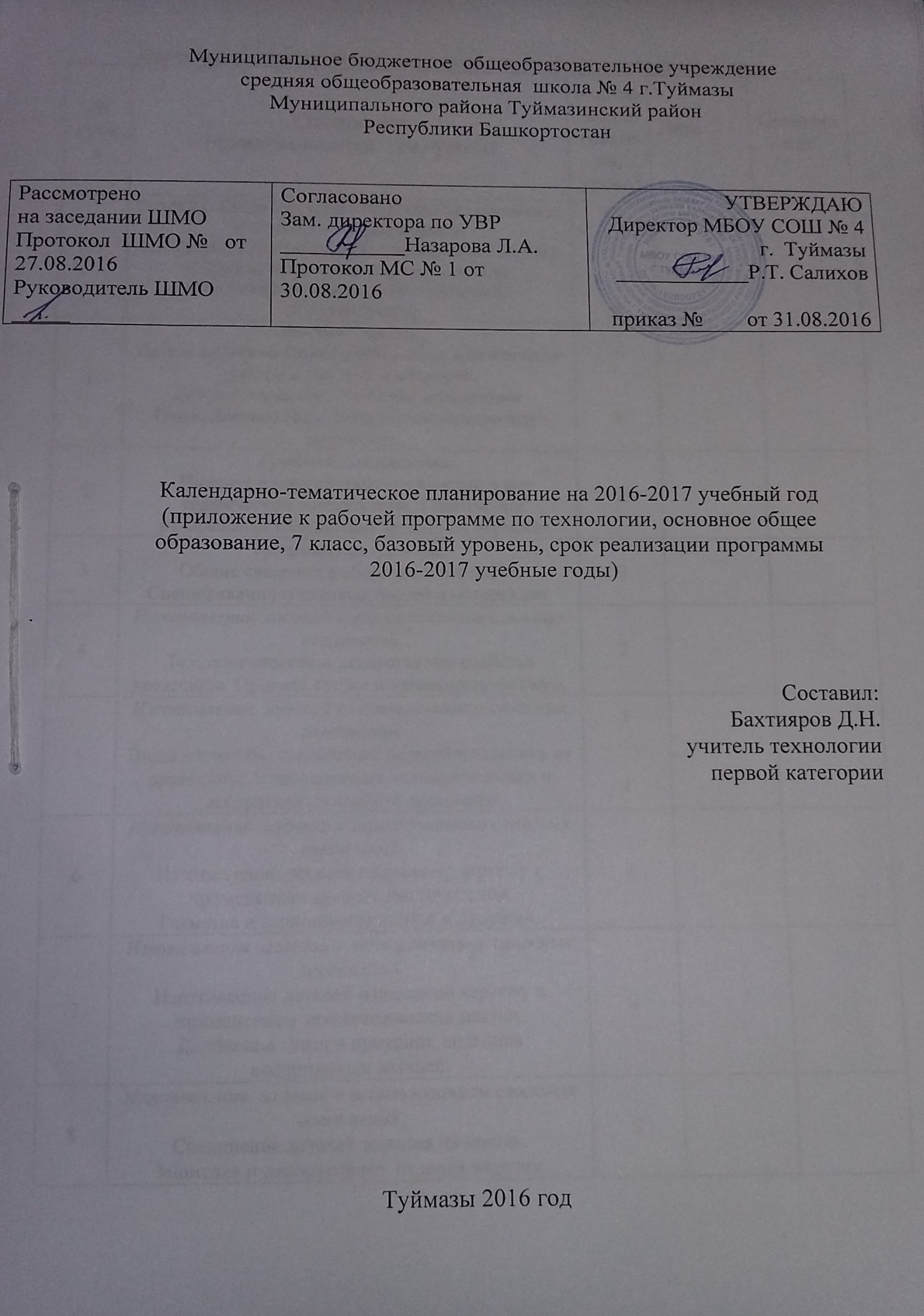 Календарно-тематическое планирование учебного материала 7 класс№урокаСодержание (название раздела, тема урока) Кол-во часов (раздела, урока)ДатаПримечаниеРаздел 1. Создание изделий из конструкционных и поделочных материалов1.1. Технологии создания изделий из древесных и поделочных материалов на основе конструкторской и технологической документации40221Вводное занятие.Цели и задачи на новый учебный год. Организация работы в учебной мастерской.Художественная обработка материалов.Традиционные виды декоративно-прикладного творчества.112Графическая грамота.Понятие о многодетальном изделии и его графическом изображении. Графическое изображение соединений деталей на чертежах23Графическая грамота.Общие сведения о сборочных чертежах. Спецификация составных частей и материалов.24Изготовления  изделий с использованием сложных соединений.Технологические и декоративные свойства древесины. Правила сушки и хранения древесины.25Изготовления  изделий с использованием сложных соединений.Виды и способы соединений деталей в изделиях из древесины. Учет основных технологических и декоративных свойств древесины116Изготовления  изделий с использованием сложных соединений.Изготовление деталей изделия по чертежу с применением ручных инструментов.Разметка и запиливание шипов и проушин.27Изготовления  изделий с использованием сложных соединений.Изготовление деталей изделия по чертежу с применением технологических машин.Долбление гнезд и проушин, подгонка соединяемых деталей.28Изготовления  изделий с использованием сложных соединений.Соединение деталей изделия на шипах.Защитная и декоративная  отделка изделия.29Художественная обработка материалов.Традиционные виды народных промыслов России. Изготовление изделий декоративно-прикладного назначения.1110Художественная обработка материалов.Изготовление изделий декоративно-прикладного назначения. Использование технологий художественной обработки материалов. 211Художественная обработка материалов.Изготовление изделий декоративно-прикладного назначения.Использование технологий художественной обработки материалов.21.2. Технологии создания изделий из металлов на основе конструкторской и технологической документации1412Графическая грамотаГрафическое изображение деталей цилиндрической формы. Конструктивные элементы деталей и их графическое изображение.213Технологии изготовления изделий с использованием точеных деталей.Металлы и сплавы, их механические свойства. Виды термообработки.214Технологии изготовления изделий с использованием точеных деталей.Токарно-винторезный  станок: устройство, назначение, приемы работы. Метрическая резьба. Основные технологические операции изготовления резьбы на стержнях и отверстиях.  215Технологии изготовления изделий с использованием точеных деталей.Организация рабочего места токаря. Ознакомление с рациональными приемами  работы на токарном станке. 216Технологии изготовления изделий с использованием точеных деталей.Черновое  точение. Разметка и вытачивание конструктивных элементов.217Технологии изготовления изделий с использованием точеных деталей.Чистовое точение. Подрезание торцов детали.218Технологии изготовления изделий с использованием точеных деталей.Изготовление резьбовых соединений. Контроль качества резьбы.21.3. МАШИНЫ И МЕХАНИЗМЫ. ГРАФИЧЕСКОЕ ПРЕДСТАВЛЕНИЕ И МОДЕЛИРОВАНИЕ419Механические автоматические устройства. Условные обозначения элементов автоматических устройств на схемах.220Сборка моделей механических устройств автоматики.Чтение схем механических устройств автоматики. Сборка и испытание модели. 2Раздел 2. Электротехнические работы821Устройства с элементами автоматики, квартирная проводка.Принципы работы и способы подключения плавких и автоматических предохранителей.Схема квартирной электропроводки.  222Устройства с элементами автоматики, квартирная проводка.Изучение схем квартирной электропроводки. Сборка модели квартирной проводки.223Устройства с элементами автоматики, квартирная проводка.Понятие об автоматическом контроле и регулировании. Простейшие схемы устройств автоматики. 1124Устройства с элементами автоматики, квартирная проводка.Сборка из деталей электроконструктора модели автоматической сигнализации достижения максимального уровня жидкости.2Раздел 3. Технологии ведения дома425Ремонтно-отделочные работы в домеВиды ремонтно-отделочных работ. Современные материалы для выполнения ремонтно-отделочных работ в жилых помещениях.226Ремонтно-отделочные работы в домеПодбор инструментов для выполнения ремонтно-отделочных работ в жилых помещениях.  Подбор обоев по каталогам. Выбор обойного клея под вид обоев.2Раздел 4. Творческая, проектная деятельность1427Выбор темы проектовПонятие о техническом задании. Этапы проектирования и конструирования.228Обоснование выбора изделияФормулирование требований к изделию и критериев их выполнения. Подготовка технической и технологической документации.229Изготовление деталейВыполнение основных     технологических операций.230Изготовление деталейВыполнение основных     технологических операций.231Изготовление деталейЗакрепление приемов работы ручными инструментами.232Изготовление деталейЗакрепление приемов работы ручными инструментами.233Презентация изделияОбобщение результатов проектной деятельности. Выводы по итогам работы2Раздел 5. Ремонтные работы (резерв учебного времени)434Ремонтные работыВыполнение основных     технологических операций.135Ремонтные работыЗакрепление приемов работы ручными инструментами и на станках.1итого68